Brand new Diamond Da62!  G1000 NXi, radar, air conditioning and seven seats! POWER PLANT Austro Engine AE 330 turbocharged common rail injected 2.0-liter diesel engine with 180 HP and EECU single lever control systemMT Propeller MTV-6-R-C-F/CF 194-80 three-blade constant speed EXTERIOR/INTERIORHydraulic retractable landing gearHeated pitot tube and static portEntry steps and entry grips in aircraft colorRegistration markingsCustom exterior metallic paint teal on black / silver stripesElectrically operated flap systemLanding and taxi lights (HID-Xenon)LED integrated position and strobe lightsAdjustable backrest (with adjustable lumbar support)USB power outlets - pilot, copilot, passenger 2nd rowOverhead ambient cabin, reading and map lights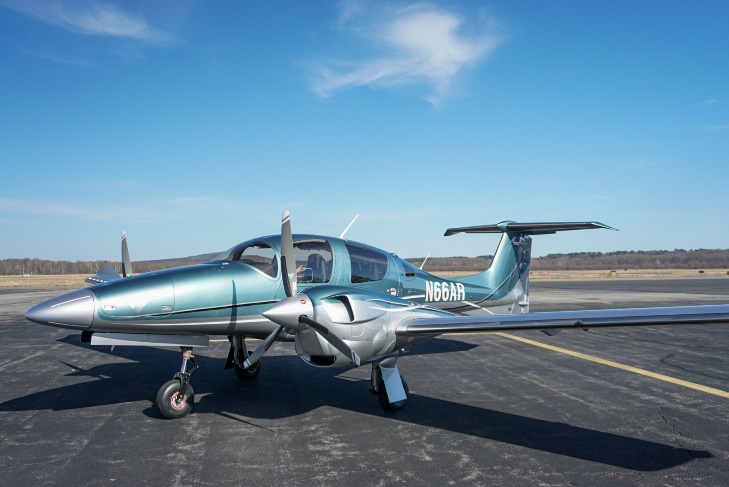 Electrically operated adjustable rudder pedalsPilot and copilot middle armrestDual headset plugs (6-pin headset connector and standard jack connector)Sun visors for pilot and copilot AVIONICSAvionics/Radios G1000 NXi Integrated Flight Deck System, includes:2x Garmin GDU 10-inch Flight Display (PFD & MFD)Garmin GEA 71 Airframe/Engine Interface Unit2x Garmin GIA 63 WAAS COMM/NAV/GPS/GS/LOCGarmin GMA 1347 Digital Audio SystemGarmin GRS 79 Attitude Heading Reference SystemGarmin GDC 72 Digital Air Data Computer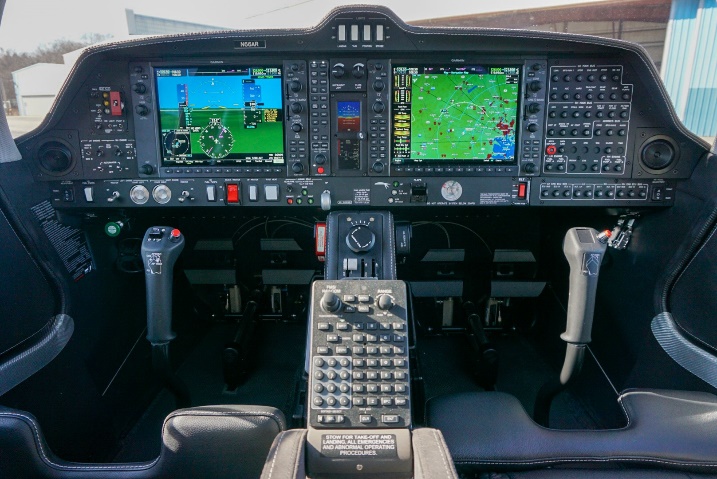 Garmin GMU 44 MagnetometerGarmin GFC 700 Automatic Flight Control System including Yaw DamperGarmin ChartView Approach Plates (Subscription Required) ELT 406 MHzSecond Digital Standby Attitude Module (MD-302 SAM)ADDITIONAL EQUIPMENTGarmin GCU 476 keypadGarmin synthetic visionGarmin GTX 345R transponder ADS-B (in and out)Garmin GDL 69A SAT WX (subscription required)Air Conditioning/RACC II systemTKS deicing systemOxygen systemThird row seating configurationRemovable right-hand control stick86 U.S. gallon long range fuel tanksNose baggage compartment accessible from both sidesPitot cover, tow bar, tool kit, control gust lockFirst aid kit, fire extinguisherSAFETY CONCEPTComposite cabin and safety seats“FAILSAFE” airframe and wing designMultipath lightning protection systemThree-point safety belts automatic (all seats)Garmin ESP (Electronic Stability Protection)